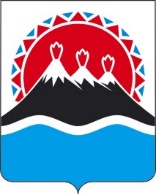 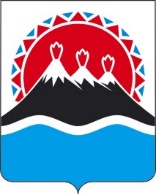 П О С Т А Н О В Л Е Н И ЕГУБЕРНАТОРА КАМЧАТСКОГО КРАЯг. Петропавловск-КамчатскийПОСТАНОВЛЯЮ:1. Внести в постановление Губернатора Камчатского края от 9.03.2022 № 27 «Об утверждении Порядка организации приема иностранных делегаций, иностранных граждан Губернатором Камчатского края, членами Правительства Камчатского края, руководителями иных исполнительных органов государственной власти Камчатского края» изменения согласно приложению 1 к настоящему Постановлению.2. Внести в постановление Губернатора Камчатского края от 19.11.2019 № 86 «Об утверждении Порядка организации деятельности Губернатора Камчатского края» изменения согласно приложению 2 к настоящему постановлению.3. Настоящее постановление вступает в силу после дня его официального опубликования.Изменения 
в постановление Губернатора Камчатского края от 9.03.2022 № 27 «Об утверждении Порядка организации приема иностранных делегаций, иностранных граждан Губернатором Камчатского края, членами Правительства Камчатского края, руководителями иных исполнительных органов государственной власти Камчатского края»   в наименовании «государственной власти» исключить;в части 1 постановляющей части «государственной власти» исключить;В приложении 1:в наименовании «государственной власти» исключить;в части 2 слова «государственной власти» исключить;в части 4 слова «государственной власти» исключить;в части 5 в пункте 2) слова «государственной власти» исключить;в части 6 слова «государственной власти» исключить;в части 11 слова «государственной власти» исключить;в части 17 слова «государственной власти» исключить;в части 18 слова «государственной власти» исключить;в части 19 в пункте в) слова «государственной власти» исключить;в части 23 слова «государственной власти» исключить;в части 24 слова «государственной власти» исключить;в таблице приложения 1 слова «государственной власти» исключить;Изменения 
в постановление Губернатора Камчатского края от 19.11.2019 № 86 «Об утверждении Порядка организации деятельности Губернатора Камчатского края»  В приложении:в части 2 слова «государственной власти» исключить;в части 3 слова «государственной власти» исключить;в части 7 слова «Ответственность за подготовку» заменить словами «Ответственность за организацию, подготовку»;в части 8 после слов «проект решения» дополнить словами «, тезисы вступительного слова (при необходимости)»;в части 13 слова «государственной власти» исключить; в части 15 в пункте 2) «.» заменить на «;» и дополнить пунктом «3) обеспечение участников рабочего совещания материалами совещания.»;в части 16 слова «государственной власти» исключить, слова «Распоряжением Правительства Камчатского края от 12.11.2018 № 460-РП» заменить словами «Распоряжением Правительства Камчатского края от 16.05.2022 № 276-РП»;в части 19 слова «постановлением Губернатора Камчатского края от 06.07.2021 № 22с «Об утверждении Регламента работы с иностранными делегациями и иностранными гражданами, прибывающими в Камчатский край для встреч с Губернатором Камчатского края, членами Правительства Камчатского края и руководителями иных исполнительных органов государственной власти Камчатского края, не являющихся членами Правительства Камчатского края» заменить словами «постановлением Губернатора Камчатского края от 09.03.2022 № 27 «Об утверждении Порядка организации приема иностранных делегаций, иностранных граждан Губернатором Камчатского края, членами Правительства Камчатского края, руководителями иных исполнительных органов Камчатского края»;в части 22: в 1 абзаце слова «государственной власти» исключить; во 2 абзаце слова «государственной власти» исключить;в части 23 слова «государственной власти» исключить;в части 27 «государственной власти» исключить;раздел 4 изложить в следующей редакции: «4. Организация рабочей поездки Губернатора Камчатского края в муниципальные образования в Камчатском крае.28.1 Ответственным органом исполнительной власти за подготовку рабочей поездки Губернатора Камчатского края в муниципальные образования в Камчатском крае (далее - рабочая поездка) является Министерство по делам местного самоуправления и развитию Корякского округа Камчатского края (далее - ответственный орган).28.2 Рабочая поездка осуществляется на основании поручения Губернатора Камчатского края и графика рабочих поездок, который ежегодно составляет ответственный орган на основании предложений, поступивших от исполнительных органов Камчатского края согласованных с должностным лицом, осуществляющим контроль и координацию их деятельности, а также органов местного самоуправления с указанием планируемого периода начала и окончания поездки. Исполнительные органы Камчатского края ежегодно в срок до 10 декабря направляют ответственному органу предложения, согласованные с должностным лицом, осуществляющим контроль и координацию их деятельности, перечень муниципальных образований, предлагаемых для посещения Губернатором Камчатского края, период рабочей поездки, перечень предлагаемых объектов (мероприятий) посещения с указанием цели и основных характеристик (с учетом перечня поручений Губернатора Камчатского края и обращений граждан), а также проблемных вопросов и путей их решения.Ответственный орган ежегодно, в срок до 20 декабря, направляет на согласование Губернатору Камчатского края график рабочих поездок согласованный заместителем Председателя Правительства, курирующим вопросы местного самоуправления. При необходимости ответственным органом осуществляется доработка графика рабочих поездок. При согласовании Губернатором Камчатского края данный график направляется Руководителю Администрации для его учета при формировании плана работы Губернатора Камчатского края, с последующей ежемесячной актуализацией, при необходимости, в срок до 15 числа месяца, предшествующего планируемому месяцу.29. Ответственный орган во взаимодействии с Главным контрольным управлением Администрации, Управлением по работе с обращениями граждан Администрации, Управлением информационной политики Администрации,  исполнительными органами Камчатского края, органами местного самоуправления в Камчатском крае не позднее чем за 7 календарных дней до начала рабочей поездки готовит проект программы рабочей поездки с указанием основания посещения объекта, а также вносит предложения по составу участников и предоставляет материалы на согласование заместителю председателя Правительства, курирующему вопросы местного самоуправления.В случае рабочей поездки в районы, с которыми наземное транспортное сообщение отсутствует, проект программы рабочей поездки разрабатывается во взаимодействии с авиакомпанией в части согласования используемого авиатранспорта, полетного времени и интервалов перелетов между пунктами маршрута следования, в случае перелетов с использованием вертолетов согласование места посадки.30. Для решения организационно-технических вопросов по подготовке и проведению рабочих поездок Губернатора Камчатского края заместителем Председателя Правительства, курирующим вопросы местного самоуправления, может проводиться рабочее совещание с участием ответственного органа, заинтересованных заместителей Председателя Правительства, исполнительных органов Камчатского края, структурных подразделений Администрации, органов местного самоуправления муниципальных образований в Камчатском крае, авиаперевозчиком (при необходимости).31. Ответственный орган по итогам рабочего совещания с заместителем Председателя Правительства, курирующим вопросы местного самоуправления, направляет доработанный проект программы рабочей поездки и уточненный состав делегации в Управление протокола и внешних связей Администрации для согласования с Губернатором Камчатского края не менее чем за 5 рабочих дней до начала рабочей поездки. При необходимости ответственным органом осуществляется доработка материалов рабочей поездки.32. Управление протокола и внешних связей Администрации не позднее чем за 4 рабочих дня до даты рабочей поездки направляет ответственному органу согласованный проект программы рабочей поездки и состав делегации.32.1 Ответственный орган обеспечивает сбор и формирование информационно-аналитических материалов во взаимодействии с отраслевыми исполнительными органами Камчатского края, структурными подразделениями Администрации и органами местного самоуправления муниципальных образований в Камчатском крае.Отраслевые исполнительные органы Камчатского края, структурные подразделения администрации и органы местного самоуправления муниципальных образований в Камчатском крае направляют по запросу в ответственный орган в течении 1 рабочего дня или в срок, установленный ответственным органом:1) материалы, по курируемым сферам деятельности о социально-экономической ситуации соответствующего муниципального образования в Камчатском крае, отражающих:а) основные социально-экономические показатели;б) объемы, предоставленных из краевого бюджета межбюджетных трансфертов, в том числе на капитальные вложения в объекты муниципальной собственности в рамках Инвестиционной программы Камчатского края;в) показатели исполнения бюджета;г) состояние жилищно-коммунального хозяйства и энергетики;д) реализацию социальной политики;е) состояние сельского хозяйства;ж) информацию об индивидуальном жилищном строительстве и строительстве объектов социальной сферы;з) показатели, характеризующие общественно-политическую ситуацию (включая межнациональные отношения);и) показатели, характеризующие криминогенную ситуацию;2) информацию о ходе исполнения поручений Губернатора Камчатского края, относящихся к данному муниципальному образованию в Камчатском крае;3) информацию об обращениях граждан соответствующего муниципального образования в Камчатском крае и результатах их рассмотрения;4) справочную информацию по объектам посещения с указанием проблемных вопросов (при наличии), а также путей их решения;5) перечень проблемных вопросов в муниципальных образованиях с указанием возможных путей их решения;6) паспорт муниципального образования (с указанием информации о посещении Губернатором Камчатского края населенных пунктов муниципального образования);7) в случае проведения рабочего совещания (торжественного мероприятия): регламент, список участников, сценарий торжественного мероприятия, справочные материалы, слайдовое сопровождение (в случае необходимости), проект решения, проект приветственного слова; 8) списки, ходатайства на поощрение от Губернатора Камчатского края и Правительства Камчатского края (в случае необходимости).32.2 Управление протокола и внешних связей администрации не позднее чем за 2 рабочих дня до даты начала рабочей поездки формирует и вносит Губернатору Камчатского края информационно-аналитические материалы, представленные не позднее чем за 3 рабочих дня до даты начала рабочей поездки ответственным органом. 33. Оповещение участников мероприятий программы рабочей поездки о дате, времени и месте их проведения, информирование о порядке выезда осуществляется ответственным органом совместно с Управлением протокола и внешних связей администрации не менее чем за 1 календарный день до начала рабочей поездки.34. В ходе рабочей поездки обязанности по ее обеспечению и сопровождению распределяются следующим образом:1) Ответственный орган не менее чем за 2 рабочих дня предоставляет в Управление протокола и внешних связей Администрации перечень возможных вариантов мест проживания, питания и обеспечения транспортом участников рабочей поездки. Управление протокола и внешних связей Администрации осуществляет распределение участников рабочей поездки на основании информации, представленной ответственным органом;2) Главное контрольное управление администрации осуществляет фиксацию поручений, в том числе во время проведения встреч с населением губернатора Камчатского края для включения в перечень поручений по результатам рабочей поездки;3) Управление по работе с обращениями граждан администрации осуществляет организацию и сопровождение приемов граждан, а также сбор и учет обращений, поступающих от граждан;4) Управление протокола и внешних связей Администрации:а) осуществляет организацию протокольных мероприятий;б) готовит служебную записку о направлении в служебную командировку участников рабочей поездки Губернатора Камчатского края;в) направляет заявку в авиакомпанию для организации пассажирских перевозок;г) совместно с КГБУ «Автобаза Администрации Губернатора Камчатского края» готовит список транспортных средств для участников рабочей поездки (при необходимости);5) Управление информационной политики Администрации осуществляет информационное освещение хода и результатов рабочей поездки.6) Управление делами Администрации:а) заключение контракта с авиаперевозчиком;б) обеспечивает сувенирной, подарочной и иной продукцией (при необходимости);в) проведение мероприятий (встреча, организация дополнительной стойки регистрации, проводы) на территории аэропорта (общий-зал, бизнес-зал);г) организация обеспечения питания на борту воздушного судна либо при переезде автомобильным транспортом.35. утратило силу.36. По результатам рабочей поездки Главным контрольным управлением администрации оформляется перечень поручений в соответствии с Типовой инструкцией по делопроизводству.»;в части 38 слова «государственной власти» исключить;в части 41 слова «государственной власти» исключить;в части 44 слова «государственной власти» исключить;в части 45 слова «государственной власти» исключить;в части 46 слова «государственной власти» исключить;в части 49 слова «постановлением Губернатора Камчатского края от 28.12.2007 № 355 «О Порядке подготовки проектов правовых актов Губернатора Камчатского края, Правительства Камчатского края и иных исполнительных органов государственной власти Камчатского края» заменить «постановлением Губернатора Камчатского края от 13.04.2022 № 42 «Об утверждении Порядка подготовки проектов правовых актов Губернатора Камчатского края, Правительства Камчатского края и иных исполнительных органов государственной власти Камчатского края».[Дата регистрации]№[Номер документа]О внесении изменений в отдельные постановления Губернатора Камчатского края [горизонтальный штамп подписи 1]В.В. СолодовПриложение 1 к постановлениюГубернатора Камчатского краяПриложение 1 к постановлениюГубернатора Камчатского краяПриложение 1 к постановлениюГубернатора Камчатского края[Дата регистрации]№[Номер документа]Приложение 2 к постановлениюГубернатора Камчатского краяПриложение 2 к постановлениюГубернатора Камчатского краяПриложение 2 к постановлениюГубернатора Камчатского края[Дата регистрации]№[Номер документа]